МУНИЦИПАЛЬНОЕ БЮДЖЕТНОЕ ДОШКОЛЬНОЕ ОБРАЗОВАТЕЛЬНОЕ УЧРЕЖДЕНИЕ ГОРОДА РОСТОВА-НА-ДОНУ «ДЕТСКИЙ САД №312»______________________________________________________________________________________________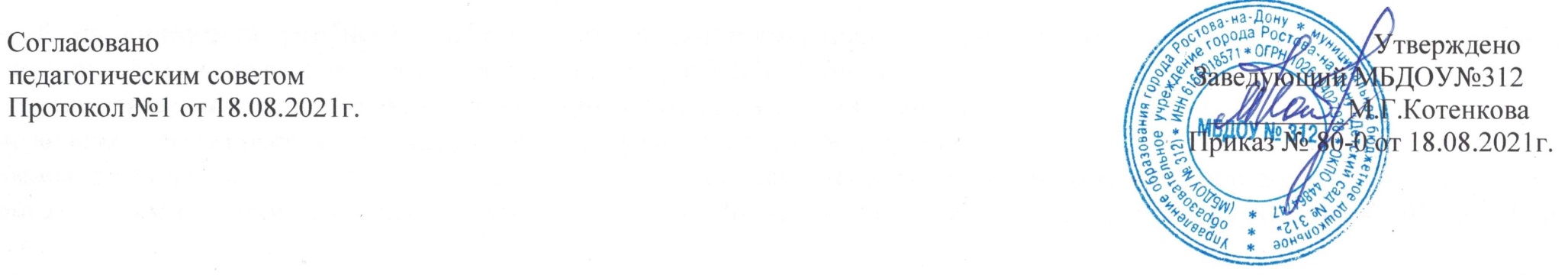 РАБОЧАЯ ПРОГРАММАпо дополнительной образовательной программе дошкольного образования             «Цветные ладошки» под редакцией   И.А.Лыковой на 2021-2022 учебный годРуководитель: Белоусова Анна Сергеевна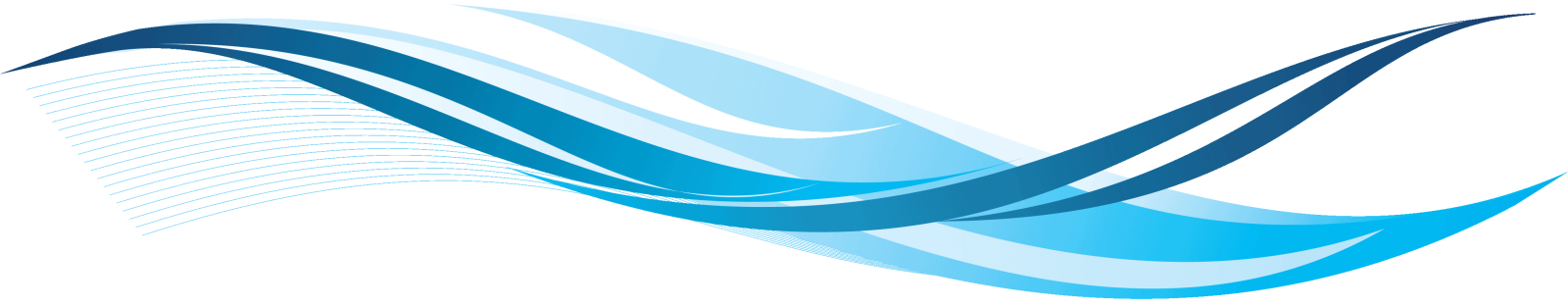 Расписание занятий кружка «Цветные ладошки»на 2021-2022 учебный годСОДЕРЖАНИЕПояснительная записка                                                                                            Задачи художественно-творческого развития детей 4-5 лет                                         Перспективное тематическое планирование занятий в средней группе                          Педагогическая диагностика                                                                                                 Список репродукций и предметов искусства для рассматривания в старшем дошкольном возрасте                                                                                         Список литературы                                                                                                         Пояснительная записка   В современной эстетико-педагогической литературе сущность художественного воспитания понимается как формирование эстетического отношения посредством развития умения понимать и создавать художественные образы.Художественный образ лежит в основе передаваемого детям эстетического опыта и является центральным, связующим понятием в системе эстетических знаний. Эстетическое отношение может быть сформировано только в установке на восприятие художественных образов и выразительность явлений.В эстетическом развитии детей центральной является способность к восприятию художественного произведения и самостоятельному созданию выразительного образа, который отличается оригинальностью (субъективной новизной), вариативностью, гибкостью, подвижностью... Эти показатели относятся как к конечному продукту, так и к характеру процесса деятельности, с учётом индивидуальных особенностей и возрастных возможностей детей.Художественная деятельность - специфическая по своему содержанию и формам выражения активность, направленная на эстетическое освоение мира посредством искусства.Художественная деятельность - ведущий способ эстетического воспитания детей дошкольного возраста, основное средство художественного развития детей с самого раннего возраста. Следователь но, художественная деятельность выступает как содержательное основание эстетического отношения ребёнка, представляет собой систему специфических (художественных) действий, направленных на восприятие, познание и создание художественного образа (эстетического объекта) в целях эстетического освоения мира.Изучение психологического механизма развития способности восприятия художественных образов (Венгер Л.А., Запорожец А.В.) привело к выводу о взаимосвязи видимых свойств образа с имеющимся у ребёнка эстетическим опытом (эстетической апперцепцией). Полнота и точность образов восприятия зависят, в связи с этим, от овладения детьми вы разительными средствами и эстетическими эталонами, которые ребёнок присваивает так же, как всю духовную куль туру (Выготский Л.С, Мухина B.C.) и от уровня владения операциями по соотнесению их со свойствами художественного объекта.Дошкольник в своём эстетическом развитии проходит путь от элементарного наглядно-чувственного впечатления до возможности создания оригинального образа адекватными выразительными средствами. Движение от простого об раза-представления к эстетическому обобщению, от восприятия цельного об раза как единичного к осознанию его внутреннего смысла и пониманию типичного осуществляется под влиянием взрослых, передающих детям основы социальной и духовной культуры.Современный взгляд на эстетическое воспитание ребенка предполагает единство формирования эстетического отношения к миру и художественного развития средствами разных видов изобрази тельного и декоративно-прикладного искусства в эстетической деятельности.Цель и задачи Программы художественного воспитания, обучения и развития детей 2-7 лет «Цветные ладошки»Цель программы - формирование у детей раннего и дошкольного возраста эстетического отношения и художественно-творческих способностей в изобразительной деятельности.Основные задачи:1. Развитие эстетического восприятия художественных образов (в произведениях искусства) и предметов (явлений) окружающего мира как эстетических объектов.2.Создание условий для свободного экспериментирования с художественными материалами и инструментами.3. Ознакомление с универсальным «языком» искусства - средствами художественно-образной выразительности.4.  Амплификация (обогащение) индивидуального художественно-эстетического опыта (эстетической апперцепции): «осмысленное чтение» - распредмечивание и опредмечивание -художественно-эстетических объектов с помощью воображения и эмпатии (носителем и выразителем эстетического выступает цельный художественный образ как универсальная категория); интерпретация художественного образа и содержания, заключённого в художественную форму.5. Развитие художественно-творческих способностей в продуктивных видах детской деятельности.6. Воспитание художественного вкуса и чувства гармонии.7. Создание условий для многоаспектной и увлекательной активности детей в художественно-эстетическом освоении окружающего мира.8.Формирование эстетической картины мира и основных элементов «Я - концепции-творца».Дидактические принципы построения и реализации Программы «Цветные ладошки»Общепедагогические     принципы,обусловленные единством учебно-воспитательного пространства ГОУ:► принцип культуросообразности: пост роение и/или корректировка универсального эстетического содержанияпрограммы с учётом региональных культурных традиций;► принцип сезонности: построение и/или корректировка познавательного содержания программы с учётом природных и климатических особенностей данной местности в данный момент времени;►► принцип систематичности и последовательности: постановка и/или корректировка задач эстетического воспитания и развития детей в логике «от простого к сложному», «от близкого к далёкому», «от хорошо известного к малоизвестному и незнакомому»;► принцип цикличности: построение и/или корректировка содержания программы с постепенным усложнение и расширением от возраста к воз расту;► принцип оптимизации и гуманизации учебно-воспитательного процесса;► принцип развивающего характера художественного образования;► принцип природосообразности: постановка и/или корректировка задач художественно-творческого развития детей с учётом «природы» детей -возрастных особенностей и индивидуальных способностей;► принцип интереса: построение и/или корректировка программы с опорой на интересы отдельных детей и детского сообщества (группы детей) в целом.Специфические принципы, обусловленные особенностями художественно-эстетической деятельности: ► принцип эстетизации предметно-развивающей среды и быта в целом; ► принцип культурного обогащения (амплификации) содержания изобразительной деятельности, в соответствии с особенностями познавательного развития детей разных возрастов; принцип взаимосвязи продуктивной деятельности с другими видами детской активности;► принцип интеграции различных видов изобразительного искусства и художественной деятельности;► принцип эстетического ориентира на общечеловеческие ценности (воспитание человека думающего, чувствующего, созидающего, рефлектирующего);►► принцип обогащения сенсорно-чувственного опыта;►► принцип организации тематического пространства (информационного поля) - основы для развития образных представлений;► принцип взаимосвязи обобщённых представлений и обобщённых способов действий, направленных на создание выразительного художественного образа;► принцип естественной радости (радости эстетического восприятия, чувствования и деяния, сохранение непосредственности эстетических ре акций, эмоциональной открытости).В программе художественного воспитания дошкольников «Цветные ладошки» сформулированы педагогические условия, необходимые для эффективного художественного развития детей дошкольного возраста, а именно:1) формирование эстетического отношения и художественных способностей в активной творческой деятельности детей;2) создание развивающей среды для занятий по рисованию, лепке, аппликации, художественному труду и самостоятельного детского творчества;3) ознакомление детей с основами изобразительного и народного декоративно-прикладного искусства в среде музея и дошкольного образовательного учреждения.Эстетическое отношение ребёнка к окружающему миру являет собой целую систему его индивидуальных, избирательных связей с эстетическими качествами предметов и явлений действительности. В эстетическое отношение ребёнка входит его эмоциональный отклик на прекрасное (красивое, привлекательное), добрые чувства, его творческая деятельность, посильное стремление к пре образованию окружающего по законам красоты, а также к оценке красивых, гармоничных сочетаний красок, звуков, рифм и т.д. Эстетический компонент оказывает существенное влияние на ус тановление ведущих звеньев структуры личности в целом.Для более чёткой ориентировки важно построить модель эстетического от ношения детей к окружающему миру, которая в лаконичной (схематичной) форме отразит комплекс взаимосвязанных компонентов художественного развития ребёнка. Такая модель поможет распознавать и формировать процесс художественно-творческого развития детей с учётом возрастных и индивидуальных особенностей.Модель  эстетического  отношения включает три ведущих компонента, каждый из которых, в свою очередь, являет ся многосторонним явлением.1. Способность эмоционального переживания.Ребёнок не только видит, но и ощущает, чувствует художественный образ, являясь как бы соучастником событий и явлений, передаваемых художественным произведением. Эмпатия и эмоциональное переживание возникают и проявляются в меру возрастных и индивидуальных возможностей детей, они же способствуют развитию мотивационной установки на активное участие в художестенной деятельности. Эмоционально-эстетическое переживание возникает на основе специфики воздействия искусства в разных его проявлениях. Сначала это ориентировочное действие, затем возникновение интересов и предпочтений, на основе которых формируется нравственно-эстетическая направленность.2.Способность к активному усвоению художественного опыта (эстетической апперцепции), к самостоятельной творческой деятельности, к саморазвитию и экспериментированию (поисковым действиям). Общеизвестно, что художественныйопыт передаётся ребёнку в различных направлениях и видах творческой деятельности. Ребёнок приобретает основы знаний и представлений о различных видах искусства, начинает осваивать их «язык» - изобразительно-выразительные средства. На этой основе у ребёнка формируются практические художественные умения и в результате - складывается опыт художественно-творческой деятельности. Педагогу важно знать, что наиболее важными в эстетическом опыте являются способности, которые позволяют ребёнку самостоятельно переносить свой опыт (уже знакомое и освоенное под руководством взрослого или в сотворчестве с ним) в новые условия и самостоятельно применять в творческих ситуациях.3. Специфические художественные и творческие способности (восприятие, исполнительство и творчество).В эстетическом воспитании ведущая деятельность детей - художественная. Развивающий характер эстетического воспитания состоится при условии овладения детьми обобщёнными (типичны ми) и самостоятельными способами художественной деятельности, необходимыми и достаточными во всех видах художественной деятельности.Методы эстетического воспитания: ► метод пробуждения ярких эстетических эмоций и переживаний с целью овладения даром сопереживания;► метод побуждения к сопереживанию, эмоциональной   отзывчивости   на прекрасное в окружающем мире;► метод эстетического убеждения (По мысли А.В. Бакушинского «Форма, колорит, линия, масса и пространство, фактура должны убеждать собою непосредственно, должны быть самоценны, как чистый эстетический факт».);► метод сенсорного насыщения (безсенсорной основы немыслимо приобщение детей к художественной культуре);► метод эстетического выбора («убеждения красотой»), направленный на формирование эстетического вкуса;► метод разнообразной художественной практики;► метод сотворчества (с педагогом, на родным мастером, художником, сверстниками);► метод нетривиальных (необыденных) творческих ситуаций, пробуждающих интерес к художественной деятельности;► метод эвристических и поисковых ситуаций.Интеграция разных видов изобрази тельного искусства и художественной деятельности детей на основе принципа взаимосвязи обобщённых представлений (интеллектуальный компонент) и обобщённых способов действий (операциональный компонент) обеспечивает оптимальные условия для полноценного развития художественно-эстетических способностей детей в соответствии с их возрастными и индивидуальными возможностями.Авторская программа художественного  воспитания и развития детей 2-7 лет «Цветные ладошки» включает систематизированный комплекс учебно-методических изданий и современного наглядного материала (демонстрационного и раздаточного). К учебно-методическим изданиям относятся разработки занятий по изобразительной деятельности и художественному труду для всех возрастных групп детского сада. Для каждой возрастной группы издан отдельный сборник «Изобразительная деятельность в детском саду: планирование, конспекты, занятия, методические рекомендации», включающий примерное планирование занятий по рисованию на учебный год и конкретные разработки занятий с иллюстрациями, представляющими варианты образов и композиций, а также основные способы и приёмы создания выразительного образа.К наглядно-методическим изданиям относятся:►► тематические плакаты для обогащения восприятия детей, уточнения их представлений об окружающем мире («Осень», «Зима», «Весна», «Лето»; «Фрукты», «Овощи»; «Наш луг», «Ело вый лес» и пр.);► дидактические плакаты для развития чувства формы, цвета, композиции и т.д. («Радуга», «Цветные пейзажи», «Цветные натюрморты» и т.д.);► незавершённые композиции для выставочных коллективных работ по сюжетному рисованию («Заюшкин огород», «Кошки на окошке», «Праздничная ёлочка», «Витрина магазина» и т.д.);► серия альбомов для детского художественного творчества «Наш верни саж» («Дымковская игрушка», «Фили-моновская игрушка», «Изразцы», «Пи санки»).Перспективное тематическое  планирование занятий в младшей группе по изобразительной деятельности ( 3-4  года)Изобразительная деятельность в средней группеЗадачи художественно-творческого развития детей 4-5 летОсобенности возраста обусловливают необходимость подкрепления любого продуктивного вида деятельности словом, пластическим движением, проигрыванием... Без этого ребёнку сложно рас крыть задуманный образ, объяснить желаемое действие. В силу возрастных особенностей маленький ребёнок легко перевоплощается, активно общается и быстро включается в игру, увлекаясь придуманным образом и действием. Поэтому любой вид продуктивной творческой работы детей целесообразно обогащать и поддерживать другими видами художественной деятельности (словом, жестом, игровой ситуацией).Интеграция видов художественно-эстеической деятельности в дошкольном детстве имеет естественный характер. Дети дошкольного возраста часто самостоятельно интегрируют виды изобразитель ной деятельности. Особенно ярко это про является в деятельности экспериментирования с художественными материалами (бумагой, глиной), инструментами (карандашами, кисточками, стеками) и в процессе освоения способов создания образа и средств художественной выразительности. Дошкольники разных возрастов с увлечением рассматривают и обследуют натуру, предложенную для рисования или лепки, изучают «на глаз» и тактильно (ощупывая руками) художественные материалы, формы поверхности; осваивают самыми разными приёмами особенности бумаги, красок, пастели, восковых мелков, ткани, природного материала..В средней группе воспитатель ставит и реализует следующие задачи:► Поддерживать интерес детей к народному  и  декоративному  искусству (дымковская,    филимоновская, богородская игрушка, семёновская или полхов-майданская матрёшка), знакомить с произведениями разных видов изобразительного искусства (живопись, натюрморт, книжная графика); поощрять интерес детей к изобрази тельной деятельности.► Расширять тематику детских работ в согласовании с содержанием раздела «Познавательное развитие»; поддерживать желание изображать знакомые бытовые и природные объекты (посуда, мебель, транспорт, овощи, фрукты, цветы, деревья, животные), а также явления природы (дождь, снегопад) и яркие события общественной жизни (праздники); учить самостоя тельно находить простые сюжеты в окружающей жизни, художественной литературе; помогать выбирать сюжет коллективной работы.► Обращать внимание детей на образную выразительность разных объектов в искусстве, природном и бытовом ок ружении (вещи, созданные руками на родных умельцев, архитектурные сооружения, природные ландшафты, специально оформленные помещения, мебель, посуда, одежда, игрушки, книги и т.п.); учить замечать общие очертания и отдельные детали, контур, колорит, узор; показывать, из каких де талей складываются многофигурные композиции, как по-разному выглядит с разных сторон один и тот же объект.► Поощрять детей воплощать в художественной форме свои представления, переживания, чувства, мысли; поддерживать личностное творческое начало.►Учить передавать характерные особенности изображаемых объектов (городской дом высокий, многоэтажный, каменный, а деревенский низкий, одноэтажный, деревянный)►Знакомить с цветовой гаммой, свари антами композиций и разным расположением изображения на листе бумаги.► Развивать у детей способность передавать одну и ту же форму или образ в разных техниках (изображать солнце, цветок, птичку в рисунке).►Сочетать различные техники изобразительной деятельности (графика, живопись, )     (например, сюжеты «Наш огород», «Наш аквариум»).► Поддерживать интерес к содержанию новых слов: «художник», «музей», «вы ставка», «картина», «скульптура» и пр.;► Проводить коллективные работы («Золотая осень», «Цветные зонтики», «Муха-Цокотуха»), учить согласовывать свои действия с действиями других детей (под руководством взрослого).► Консультировать родителей на тему того, как организовать дома изобрази тельную деятельность ребенка.► Проявлять уважение к художественным интересам и работам ребенка, бережно относиться к результатам его творческой деятельности.►Создавать условия для самостоятельного художественного творчества.► В дидактических играх с художественным содержанием учить различать цветовые контрасты; предлагать размещать цвета по степени интенсивности (до 5 светлотных оттенков), по порядку размещения цветов в радуге, на цветовой модели (спектральный круг), соблюдая переходы от одного цвета к другому.► Создавать условия для свободного, самостоятельного, разнопланового экспериментирования с художественны ми материалами, изобразительными техниками, учить детей создавать с натуры или по представлению образы и простые сюжеты, передавая основные признаки изображаемых объектов, их структуру и цвет; помогать воспринимать и более точно передавать форму объектов через обрисовывающий жест; учить координировать движения рисую щей руки (широкие движения при рисовании на большом пространстве бумажного листа, мелкие - для прорисовывания деталей, ритмичные - для рисования узоров); варьировать формы, создавать многофигурные композиции при помощи цветных линий, мазков, пятен, геометрических форм.. Педагогическая  диагностикаПоказатели   художественно-творческого развития детей дошкольного возрастаОбщие показатели развития детского творчества:► компетентность (эстетическая компетентность)► творческая активность► эмоциональность  ►произвольность и свобода поведения► инициативность► самостоятельность и ответственность► способность к самооценкеСпецифические показатели развития детского творчества в продуктивных видах деятельности (по данным исследова ний Т.Г. Казаковой, Л.А. Парамоновой, Б.А. Флёриной, А.Е. Шибицкой):► субъективная новизна, оригинальность и вариативность как способов решений творческой задачи, так и результата (продукта) детского творчества;» нахождение адекватных выразительно-изобразительных средств для создания художественного образа;► большая динамика  малого опыта, склонность к экспериментированию с художественными   материалами   и инструментами;► индивидуальный «почерк» детской продукции;►самостоятельность при выборе темы, сюжета, композиции, художественных материалов и средств художественно-образной выразительности;► способность к интерпретации художественных образов; » общая ручная умелость.Экспериментальная модель выразительного художественного образа как интегральной художественно-эстетической способности включает комплекс эстетических способностей и умений (И.А. Лыкова):► восприятие художественных образов (в произведениях искусства) и предметов (явлений) окружающего мира как эстетических объектов;► осмысленное «чтение» - распредмечивание и опредмечивание - художественно-эстетических объектов с по мощью воображения и эмпатии, (носителем эстетического выступает выразительный образ как универсальная категория); интерпретация формы и содержания, заключённого в художественную форму;► творческое освоение «художественного языка» - средств художественно-образной выразительности;►► самостоятельное созидание (сотворение) художественных образов в изобразительной деятельности;►► проявление эстетического отношения во всех видах детской художествен ной деятельности и повседневной жизни (таких, как: самодеятельные игры и занятия, прогулки, самообслуживание);► экспериментирование с художественными инструментами, материалами с целью «открытия» их свойств и способов создания художественных образов. 3. Методика проведения   диагностики.Педагогическая  диагностика  детей проводится  с  детьми   в   естественных  условиях. В отдель ном помещении оборудуется место для индивидуальных занятий с детьми. На столе свободно размещаются разные ху дожественные материалы и инструменты для свободного выбора их детьми в ходе эксперимента: краски гуашевые, кисти трёх размеров, фломастеры, цветные ка рандаши,  салфетки бумажные и матерчатые, бума га белая трёх форматов (большого, сред него и маленького). Дети приглашаются индивидуально, рассматривают материалы и инструменты. В непринужденной игро вой форме ребёнку предлагается наз вать всё, что он видит (при этом фикси руется общая ориентировка ребёнка в художественных материалах), и выбрать, чем бы он хотел заниматься (что бы хо тел делать). Предлагается также выбрать материалы для реализации своего замысла.По ходу эксперимента фиксируются: выбор ребенка, внешние проявления его реакции на ситуацию, последователь ность развития замысла, сочетание видов деятельности, комментарии по ходу действий, игровое и речевое развитие художественного образа.Для анализа процесса и результата детской художественной деятельности была разработана система показателей, сведённая в таблицу для удобства фиксации наблюдений экспериментаторов.«Портрет» художественно-творческого развития детей дошкольного возраста(методика Казаковой Т.Г., Лыковой И.А.) 1.  Характеристика отношений, интересов, способностей в области художественной деятельности:2)  увлечённость; 4)  творческое воображение; 2.  Характеристика качества способов творческой деятельности:1)  применение известного в новых условиях;2)  самостоятельность в нахождении способов (приёмов) создания образа;3)  нахождение оригинальных способов (приёмов), новых для ребёнка;3.  Характеристика качества продукции:1)   нахождение адекватных выразительно-изобразительных средств для создания образа;2)   соответствие результатов изобразительной деятельности элементарным      художественным требованиям;Рисование сюжетное по замыслу (педагогическая диагностика)«Посмотрим в окошко» Задачи. Учить детей рисовать простые сюжеты по замыслу. Выявить уровень развития графических умений и композиционных способностей. Познакомить с новым способом выбора сюжета (определения замысла) - рассматривание вида из окна через видоискатель. Создать условия для самостоятельного изготовления аппликативных рамочек. Воспитывать любознательность, интерес к познанию своего ближайшего окружения и его отражению в рисунке.Предварительная работа. Экскурсия по детскому саду с остановками возле всех окон и рассматриванием «видов» через видоискатель - картонные или деревянные рамки (пустые) разной формы и величины. Беседа об увиденном за окном. Рассматривание репродукций, художественных открыток, иллюстраций в книгах, настенных календарей. Беседа по плакату «Прогулки». Рассматривание иллюстраций в детских книжках, изображающих разные домики с окошками, на пример: «Колобок», «Заюшкина избушка», «Козлятки и волк», «Три поросёнка».Чтение чистоговорки Г. Лагздынь с договариванием детьми строчек из одинаковых слогов:На-на-на-на-на-на-на!Смотрит кто-то из окна!Не-не-не-не-не-не-не!Кто же там торчит в окнеНи-ни-ни-ни-ни-ни-ни!Эй, цветок не урони!Но-но-но-но-но-но-но!Мы отправились в кино!Ну-ну-ну-ну-ну-ну-ну!Тучи спрятали луну.Ны-ны-ны-ны-ны-ны-ны!Как темно-то без луны!На-на-на-на-на-на-на!Машет мама из окна!Материалы, инструменты, оборудование. Листы бумаги белого или светло-голубого цвета, цветные карандаши, фломастеры. Цветная бумага, ножницы, клей и клеевые кисточки или клеящие каран даши, салфетки бумажные или матерча тые, коробочки для обрезков. Две об ложки для оформления коллективного альбома «Посмотрим в окошко» (с горизонтальным и вертикальным размещением листов). Видоискатели - деревянные или картонные рамки разной формы и величины.Содержание занятия.Воспитатель читает детям рассказ «Окно» из цикла рассказов «Моя семья»:- На этой стене - окно, а на той стене - рама с картиной. Окно - тоже рама с картиной.Картина за окном больше, потому что там двор, за двором - огород, за ним -дорога, за дорогой - поле с зелёной травой, а сверху - голубое небо. По дороге идут люди, а по небу плывут облака.И на картине тоже есть небо и облако. Всё время это облачко стоит на одном месте.В окно я вижу, как папа возвращается с работы в обед и как снова уходит и машет мне рукой.Через раму картины ничего не видно.Самая лучшая рама с картиной - наше окно. Всё в нём живое: и куры, и наседка с цыплятами, и собака, и ребята, которые идут звать меня на улицу играть с ними. Больше всего я люблю смотреть в наше окно.Воспитатель спрашивает детей, почему мальчик из рассказа думает, что самая лучшая рама с картиной - это окно, и что он видит за окном (проводится краткая беседа по содержанию рассказа).Педагог интересуется, любят ли дети смотреть в окно, что видят на улице, похожи ли эти «виды» за окном на картины. Затем предлагает нарисовать такие же необычные картины. Просит взять видоискатели, поднести их к глазам, глаза при этом закрыть и представить себе красивую картину за окном своего дома или детского сада.Тихо (на ушко) спрашивает у каждого ребёнка, что он «увидел» и что будет рисовать. Помогает наводящими и уточняющими вопросами (это вид из окна дома, дачи, детского сада, бабушкиной квартиры; что видно из окна - дерево, детскую площадку, другой дом, дорогу, машины, магазин, пруд, парк и т.д.).Педагог обращает внимание детей на подготовленные заранее художественные материалы - листы бумаги белого или светло-голубого цвета, фломастеры, цветные карандаши, цветная бумага, ножницы, клей, салфетки. Подсказывает, что при желании дети могут сами сделать рамочки для своих картин.Дети выбирают материалы, рисуют, при желании обрамляют свои «картины» рамочками - рисуют или самостоятельно отрезают полоски цветной бумаги (по аналогии с предыдущим занятием). Тем самым воспитатель выявляет, кто из де тей уже умеет держать ножницы и резать по прямой. Воспитатель отмечает также, кто из детей по своей инициативе дела ет перенос умений, полученных на од ном занятии, в другую тему. В последующем можно будет сравнить типы рамо чек, которыми дети обрамляли картинки для шкафчиков и виды из окна.В конце занятия педагог показывает детям две обложки для альбомов «По смотрим в окошко» (с вертикальным и горизонтальным расположением листов) и просит детей принести свои рисунки к подходящей обложке, не поясняя разни цы между ними. Если кто-то из детейошибается с выбором, педагог просит положить картинку под обложку так, чтобы картинку не было видно, как в настоящей книге. Воспитатель сообщает, что после сна они продолжат оформлять свои альбомы, чтобы показать их родителям.После занятия.Оформление альбомов «Посмотрим в окошко» (с горизонтальным и вертикальным размещением листов). Беседа по картинкам, составление описательных рассказов.Чтение рассказа Г. Лагздынь «На дачу»:-     Я еду с ребятами на дачу. В автобусе меня посадили с Витей. Я хорошо видела маму. Мама махала платком. Остальные родители что-то говорили и улыбались. Воспитательница Елена Александровна предложила: «Давайте, ребята, крикнем хором: «До-сви-да-ни-я!»И мы кричали хором:-      До-сви-да-ни-я! Было очень весело.Потом мы долго ехали. Витя из своей корзинки съел все конфеты и стал заглядывать в мою. Елена Александровна пересадила его на переднее сиденье, по ближе к себе. А ко мне сел Димка.Димка водил пальцем по стеклу, жужжал и говорил, что это летит вертолёт.-           Если, Димочка, мы на вертолёте, - сказала я, - то кругом должно быть голу бое небо.-       А ты, Майка, думай, что кругом небо, - сказал Димка.Я стала думать, но у меня ничего не получалось. А как может получиться, если вокруг кусты и деревья? И всё зелёное-презелёное?Рисование-фантазирование или речевая игра «Что видно за..?» На небольших листах бумаги (1/2 машинописного листа) воспитатель предлагает нарисовать карандашами, что видят за окном машинист поезда, колобок, Баба-Яга, котёнок...           Рисование сюжетное по замыслу (педагогическая диагностика) «Улетает наше лето» Задачи. Создать условия для отражения в рисунке летних впечатлений. Вы явить уровень способностей к сюжетосложению и композиции.Предварительная работа. Беседа о летних занятиях и развлечениях. Схематическое изображение человека с помощью счётных палочек, карандашей, бумажных полосок. Рисование человечков палочками на песке или на земле, выкладывание фигурок из счётных палочек, веточек, карандашей. Подготовка альбома или газеты с семейными фотографиями о летнем отдыхе. Чтение стихотворения В. Шипуновой «Пляжная фотография»:Мартышка тихо верещит,Прикрыла лапкой мордочку.Неразборчиво хрипитВ репродуктор лодочник.Кольцами удав блестит,Павлин колышет перья.Под пальмой человек сидит,По-детски в птичку веря.Материалы, инструменты, оборудо вание. Белые листы бумаги одного раз мера для составления общего альбома рисунков «Улетает наше лето»; цветные карандаши и фломастеры (на выбор); простые карандаши, ластики. У воспитателя основа для будущего альбома «Уле тает наше лето», фотоаппарат, фотографии о летнем отдыхе детей (желательно, в разных местах).Рекомендуемые учебные пособия, наглядность. Плакаты «Лето», «Времена года», «Цветные пейзажи».Содержание занятия.Перед занятием дети рассматривают газету или альбом с семейными фото графиями о летнем отдыхе. Перваячасть занятия может проводиться на ковре или возле окна с красивым видом. Воспитатель читает детям стихотворение Е. Трутневой «Улетает лето»:Стало вдруг светлее вдвое,Двор, как в солнечных лучах, -Это платье золотоеУ берёзы на плечах...Утром мы во двор идём -Листья сыплются дождём, Под ногами шелестят И летят, летят, летят...Пролетают паутинкиС паучками в серединке.И высоко от землиПролетели журавли.Всё летит! Должно быть, этоУлетает наше лето!Педагог предлагает детям составить на память о лете альбом «фотографий» - только не настоящих, а нарисованных.Спрашивает детей: «Как отдыхали вы летом? С кем? Что делали? Где были? Какие интересные случаи произошли?» (Свободные высказывания детей.)- Хорошо летом, весело, много разных интересных дел. Давайте мы с вами на рисуем, как мы отдыхали летом, чем занимались, во что играли. Каждый нарисует свою картинку о себе и своей семье.Воспитатель показывает детям будущую обложку альбома и предлагает до говориться, как будут размещены листы в альбоме (горизонтально или вертикально). Показывает, как будет выглядеть альбом в случае, если каждый сделает по-своему, не договорившись.Дети выбирают материал для рисования по своему желанию - цветные карандаши, фломастеры, краски. Воспитатель тихо спрашивает, кто из детей какой сюжет выбрал для своего рисунка. Помогает определиться с выбором. Советует детям обращаться к своим товарищам с просьбой показать задуманное движение, чтобы точнее передать позу и движение людей (например: руки подняты вверх для жеста-приветствия или прощания, разведены в стороны, согнуты в локтях, будто бросают или ловят мяч, держат удочку, как будто чело век едет на велосипеде или прыгает в воду, бежит за собакой и пр.)Дети обдумывают свои замыслы, обсуждают сюжеты (события) с товарища ми или воспитателем и начинают рисовать. Воспитатель в это время оформляет обложку (пишет название «Улетает наше лето») и хорошо рисующим детям, быстро справившимся со своим заданием, предлагает помочь оформить обложку: рас красить и дописать недостающие буквы, нарисовать летние картинки-символы.Рисунки, выполненные сухими материалами, дети складывают в альбом под обложку. Рисунки, выполненные краска ми, вкладывают туда же после просушки.После занятия.Рассматривание коллективного альбома «Улетает наше лето», составление и запись рассказов из личного опыта «Где мы были летом».Чтение рассказа К. Д. Ушинского «Четыре желания»:«Митя катался на саночках с ледяной горы и на коньках по замёрзшей реке, прибежал домой румяный, весёлый и говорит отцу: «Уж как весело зимой! Я бы хотел, чтобы всё зима была!»«Запиши твоё желание в мою карманную книжку», - сказал отец. Митя записал.Пришла весна. Митя вволю набегался за пёстрыми бабочками по зелёному лугу, нарвал цветов, прибежал к отцу и говорит: «Что за прелесть эта весна! Я бы желал, чтобы всё весна была».Отец опять вынул книжку и приказал Мите записать своё желание.Настало лето. Митя с отцом отправились на сенокос. Весь длинный день веселился мальчик: ловил рыбу, набрал ягод, кувыркался в душистом сене и вечером сказал отцу: «Вот уж сегодня я по веселился вволю! Я бы желал, чтобы лету конца не было». И это желание Мити было записано в ту же книжку.Наступила осень. В саду собирали плоды - румяные яблоки и жёлтые груши. Митя был в восторге и говорил отцу: «Осень лучше всех времён года!» Тогда отец вынул свою записную книжку и по казал мальчику, что он то же самое говорил и о весне, и о зиме, и о лете».     Примерные заданиядля исследования особенностей восприятия цвета в природе и произведениях искусства Осенние листочки. Дидактическая задача.Развитие восприятие цвета и цветосочетания в природных объектах, сравнение колорита осенних листьев с цветовыми пятнами на палитре.Вопросы и задания.Тебе нравится листопад? Ты любишь собирать осенние листья? Посмотри на эти листочки. Они красивые, многоцветные, будто настоящие. Рассмотри каждый лис ток, полюбуйся его колоритом и подбери на палитре похожую цветовую гамму. Найди кленовый листок. Опиши его колорит и найди такое цветосочетание.Найди листочек жёлтый (задание для детей 3-4 лет), жёлто-зелёный (для детей 4-5 лет), жёлто-оранжево-зелёный (для детей 5-7 лет). Покажи этот цвет (3-5 лет), это цветосочетание (5-7 лет) на палитре. Под бери этот цвет (3-5 лет) или составь оттенок (5-7 лет).Какой цвет чаще всего повторяется в осенней гамме? (Жёлтый.) А почему осень в период листопада называют золотой? Вспомни стихи или песни, в которых рассказывается об этом.Нарисуй осенние листочки.Говорящие цвета. Дидактическая задача.Расширение ассоциативного цветового ряда. Обогащение лексики.Вопросы и задания.Вспомни, какие «говорящие» цвета ты уже знаешь? Покажи их на палитре и подбери подходящие предметы (картинки): лимонный - лимон... А теперь попробуй угадать, как можно назвать другие цвета. Найди среди картинок морковку и подбери на палитре подходящий цвет. Как называется этот цвет? (Оранжевый.) Но можно сказать и по другому - морковный. Покажи на палитре свекольный цвет. Сиреневый. Оливковый. Если труд но, сравнивай с изображениями плодов, цветов. Как бы ты назвал цвет сливы. (Фиолетовый или иначе - сливовый.) Как ты думаешь, слово «малиновый» произошло от слова «малина» или наоборот? Как лучше сказать про лимон - жёлтый или лимонный? А как точнее? Чем желтый цвет отличается от лимонного? (Жёлтый цвет - чистый, без примесей, а лимонный получается, если жёлтый слег ка смешан с зеленым; жёлтый - тёплый, а лимонный - холодноватый.) Какие ещё «говорящие» цвета ты знаешь? А какие из них можно назвать «вкусными»? Нарисуй «вкусные» картинки. Цвет и настроениеДидактическая задача. Формирование представления о том, что цвет (цветовая тональность) может передавать состояние природы и настроение человека.Вопросы и задания.Посмотри на эти картины и сравни их попарно. О чем рассказывают эти картины? Тема этих картин - осень, но осень разная. На какой картине осень ранняя, золотая, радостная? Опиши осень на второй картине (поздняя, унылая, серая...). Как художнику удалось это показать?Обрати внимание: каждая картина написана в своей цветовой гамме. Для осени ранней и весёлой художник взял яркие, сочные, чистые краски. А для поздней и грустной - приглушённые, слегка смешанные с чёрным до сероватых оттенков.Сравни морские картины и расскажи, как с помощью красок (цветовой гаммы) показано разное состояние (настроение) природы.Нарисуй «хорошую погоду».Список репродукций и предметов искусства,рекомендуемых для рассматривания и бесед в старшем дошкольном возрастеЖИВОПИСЬНАТЮРМОРТЫВрубель М.«Сирень»; Кончаловский П.«Персики», «Сирень», «Сирень белая и розовая»МанеЭ. «Белая сирень», «Васильки», «Одуванчики»Машков И.«Розы в хрустальной вазе», «Синие сливы»Садовников В.«Цветы и фрукты»Толстой Ф.«Букет цветов, бабочка и птичка», «Клубника»Хруцкий И.«Натюрморт со свечой», «Фрукты»ПЕЙЗАЖИАйвазовский И.«Волна», «Девятый вал», «Радуга», «Чёрное море»Бакшеев В.«Голубая весна»Борисов-Мусатов В.«Весна»Бродская Л.«Овёс», «Таёжный мороз»Бродский И.«Осенние листья»Васильев Ф.«Деревенский пейзаж», «Мокрый луг», «Оттепель»,«Перед дождём» Васнецов В.«Река Вятка»Волков Е.«Ранний снег»Гаврилов В.«Свежий ветер»Грабарь И.«Иней», «Мартовский снег»Грицай А.«Весна в городском парке», «Ледоход»Дубовский Н.«Притихло»Жуковский С.«Заброшенная терраса», «Зимний вечер»Зверьков Е.«Голубой апрель», «Ледоход на Мезени»Куинджи А.И.«Днепр утром», «Зима», «На Севере диком», «Ночь над Днепром» Куприянов М.«Абрамцево», «Солнечный день»Левитан И.«Большая вода», «Весна. Большая вода», «Золотая осень», «Март», «Озеро. Русь»Мухин А.«Последний снег»Остроухов И.«Золотая осень», «Осень»Поленов В.«Московский дворик»Полюшенко А.«Май»Рерих Н.«Небесный бой»Ромадин Н.«Весна», «Кудинское озеро»Рылов А.«В голубом просторе»Саврасов А.«Грачи прилетели», «Осень»Саврасов В.«Радуга»Сомов К.«Радуга»Степанов А.«Журавли летят», «Лоси»Шишкин И.И.«Берёзовая роща», «Дебри», «Зимний лес», «Зимний лес. Иней»«Корабельная роща», «Рожь», «Утро в сосновом бору»Щербаков Б.«Тишина. Озеро Неро» ПОРТРЕТЫАргунов И.«Автопортрет», «Портрет неизвестной крестьянки в русском костюме» Боровиковский В.«Портрет Лопухиной»Брюллов К.«Автопортрет», «Всадница», «Итальянский полдень», «Портрет А.Н. Демидова»Василенко В.«Юрий Гагарин»Васнецов А.«Весна» Васнецов В.«Автопортрет, «Гусляры», «Снегурочка»Венецианов А.«Портрет крестьянской девочки», «Спящий пастушок»Дейнека А.«Автопортрет», «Бег», «Раздолье», «Тракторист», «Юность»Кипренский О.«Автопортрет», «Бедная Лиза»Кончаловский П.«Автопортрет»Крамской И.«Неизвестная»Кустодиев Б.«Автопортрет», «Купчиха»Левитан И.«Автопортрет»Лиотар Ж.-Э.«Шоколадница»Ломакин 0.«Портрет экскаваторщикаН. Мокина»Маковский К.«Дети, бегущие от грозы»Матейко Я.«Портрет детей художника»Мурильо.«Мальчик с собакой»Нестеров М.«Портрет В.И. Мухиной», «Портрет скульптора ИванаДмитриевича Шадра» Перов В.«Тройка»Прянишников И.«Воробьи»Ракша Ю.«Дети на изгороди»Рембрандт. «Портрет пожилой женщины»Репин И.«Стрекоза»Матвеев Ф.«Вид Рима. Колизей»Пименов Ю.«Новая Москва»Поленов В.«Московский дворик»Сергеев М.«Сказание о невидимом градеКитеже»Щербаков Б.«Ростов Великий»Юон К.«Купола и ласточки» ► Открытки и календари (плакаты) с видами города (или областного центра), в котором проживают дети► Открытки с видами Москвы, Санкт-Петербурга► Открытки с видами столиц зарубежных государств (например, Берлин (Германия), Париж (Франция), Лондон (Великобритания), Рим (Италия), Токио (Япония), Пекин (Китай) ИЗДЕЛИЯ ДЕКОРАТИВНО-ПРИКЛАДНОГО ИСКУССТВАНАРОДНЫЕ ИГРУШКИ► Богородская резная игрушка:«Мужик и медведь» Л. Смирнова, «Маша и медведь» И. Стулова, «Царь Додон и Звездочёт» И. Стулова► Дымковская (вятская) игрушка: барыня, водоноска, нянька, всадник, лошадка, козёл, баран, индюк, гусь► Русская матрёшка:загорская, полхов-майданская, разновидности матрёшек -матрёшка-боярыня, матрёшка-боярин, витязь, старик-мухомор► Филимоновская игрушка-свистулька: барыня, мужик, всадник, медведь, козёл, петух, курица, лисаДЕКОРАТИВНАЯ РОСПИСЬ► Гжельская керамика(например, чайная пара, чайник, самовар, маслёнка «Жар-птица»)► Городецкая роспись по дереву (тарелка, прялка, шкатулка)► Жостовская росписьна металлических подносах (например, подносы «Розовые хризантемы», «Голубые цветы», «Букет лирический», «Жар-птицы»)► Лаковая миниатюра Мстёры (например, ларец «Садко», шкатулка «Чудо-юдо рыба-кит»)► Лаковая миниатюра Холуя(например, шкатулка «По щучьему веленью», «Папоротников цвет»)► Палехская лаковая живопись (шкатулки, пудреницы)► Федоскинская лаковая живопись (например, шкатулки «Сказка», «Царь Салтан и белка», «Аленький цветочек», «Хоровод», «Во поле берёзка стояла», «Лель»)►► Хохломская роспись по дереву (ложки, тарелки, утица, горшок, ковш, шкатулка) ДРУГИЕ ВИДЫ ИЗДЕЛИЙ► Вологодское кружево► Павлово-посадские платки и шали(например, платки «Царевна», «Весенние грёзы», «Карнавал»; шали «Времена года»)► Ростовская финифть► Скопинская керамика (горшок, кувшин, миска, крынка, квасник)► Художественные изделия из бересты (шкатулки, туеса)► Художественная роспись ткани (например, платки «Венок осенний», «Китайские цветы, шарф «Красные пионы», панно «Японские мотивы»)► Художественный текстиль► Клинские ёлочные украшения (шары «Мороз», «Снегурочка», «Птички», игрушки «Снегурка», «Топтыжка», «Снеговик», «Пингвин»Примерный список   детских книг с иллюстрациями известных художниковИллюстрации    известных художниковБилибин И. Русские народные сказки «Белая уточка», «Василиса Прекрасная», «Марья Моревна», «Перышко Финиста Ясна-Сокола», «Сестрица Алёнушка и братец Иванушка», «Сказка об Иване-царевиче, Жар-птице и о сером волке», «Царевна-лягушка»                         Васнецов Ю. «Три медведя» Л. Толстого, русские народные песенки в обработке К. Чуковского «Пятьдесят поросят», «Русские народные сказки» из сборника A.  Афанасьева, сборники русских народных потешек «Радуга-дуга» и «Ладушки»Владимирский Л. «Волшебник изумрудного города» Н. ВолковаДемченко 0.«Сказки-крошки»B.    Кротова, «Почему пантера чёрная, а леопард - пятнистый?»Л. Генденштейна по мотивам сказки Р. КиплингаДехтерёв Б.«Красная шапочка» Ш. ПерроДубинчик Т.«Жили у бабули» по книге К.Д. Ушинского «Родное слово», альбом для рисования«Помаляка», «Колобок»Елисеев А. русская народная сказки в обработке М. Булатова «Лисичка со скалочкой»Конашевич В. «Сказка о рыбаке и рыбке», «Сказка о мёртвой царевне и семи богатырях», «Сказка о царе Салтане», «Сказка о золотом петушке» А. Пушкина; «Чудо-дерево», «Путаница» и «Мойдодыр» К. Чуковского; «Золушка» Ш. Перро; «Горшок каши» братьев Гримм; «Сказки» Г.-Х. Андерсена; «Старик-годовик» В. Даля; «Сказ про муравья и великана» Н. Кончаловской; русские волшебные сказки «Ненаглядная красота»; английские детские песенки «Плывёт, плывёт кораблик»; английские народные сказки «Как Джек ходил счастье искать»; французские народные песенки «Сюзон и мотылёк»; польские народные детские песенки «Дедушка Рох»Лебедев В. «Разноцветная книга», «Усатый-полосатый», «Цирк» и «Мистер Твистер» С. МаршакаМаврина Т. Русская народная сказка «Как у бабушки козёл», книжка-потешка «Плетень», «Сказка о золотом петушке» А. ПушкинаМанухин Я. Былина в обработке А. Нечаева «Микула Селянинович»Орлова Н. Русские народные сказки «Колобок», «Лисичка со скалочкой»,«Лисичка-сестричка и серый волк», «Двенадцать месяцев» С. Маршака Пахомов А. «Азбука» Л. Толстого, «Рассказ о неизвестном герое» С. Маршака, «А что у вас?» С. Михалкова Пивоваров В. «Старушки с зонтиками» Мануэля Лопеса Рачев Е. русские народные сказки «Волк и козлята», «Лиса и журавль», венгерская сказка «Два жадных медвежонка» Репкин П. венгерская сказка «Два жадных медвежонка», «Краденое солнце» К.Чуковского, «Сорока-белобока» Е.Благининой, словацкая сказка «Усолнышка в гостях» Савченко А. русская народная сказка «Заюшкина избушка», «Волшебник Изумрудного города» Н. Волкова)  Сутеев В«Слонёнок» Р. Киплинга, «Сказки вкартинках» В. Сутеева, «Кто сказал «мяу?» С. Маршака Токмаков Л. книга шотландских песенок «Крошка Вилли Винки» Федотова М.книги для бесед по картинкам «Гдемы были летом?», «Как мы провожали осень?», «Что мы делали зимой?», «Как мы встречали весну?» Г. Фроловой Чарушин Е. «Медвежата», «Олешки», «Вот они какие», «Тюпа,Томка и сорока» и «Моя первая зоология» Е. Чарушина, «Детки в клетке» С. Маршака, «Лесные разведчики» В. Бианки, «Лягушка-путешественница» Н. Гаршина Чекмарёва И. «Тихие стихи и звонкие песни» В.Петровой, «Один и много» С. Теплюк,«Зайкины истории»Список   литературыАдорно Т. Эстетическая теория. - М.: Республика, 2001.Арапова-Пискарёва Н.А. О российских программах дошкольного образования//До-школьное воспитание. - 2005. - №9.Арнхейм Р. Искусство и визуальное восприятие. - М.: Искусство, 1974.Бетенски Мала. Что ты видишь? Новые методы арт-терапии. - М.: Эксмо-Пресс, 2002.Буров А.И. Эстетическая сущность искусства// Проблемы и споры. - М., 1987.Венгер А.Л. Психологические рисуночные тесты: Иллюстрированное руководство. - М.: Владос-Пресс, 2006.Венгер Л.А., Пилюгина Э.Г., Венгер Н.Б. Воспитание сенсорной культуры ребёнка. - М.: Просвещение, 1988.Выготский Л.С. Воображение и творчество в детском возрасте. - М.: Просвещение, 1967.Галанов А.С., Коршелова С.Н., Куликова С.Л. Занятия с дошкольниками по изобразительному искусству. - М.: ТЦ Сфера, 2002.Гибсон Дж. Экологический подход к зрительному восприятию. - М.: Прогресс, 1988.Гильдебраннд А. Проблема форм в изобразительном искусстве. - М.: Изд-во МПИ,1991.Григорьева Г.Г. Изобразительная деятельность дошкольников. - М.: ИЦ Акаде мия, 1997.Григорьева Г.Г. Игровые приёмы в обучении дошкольников изобразительной деятельности. - М., 1995.Григорьева Г.Г. Развитие дошкольника в изобразительной деятельности. - М.: Академия, 2000.Давидчук А.Н. Конструктивное творчество дошкольников. - М.: Просвещение, 1973.Давыдов В.В. Проблемы развивающего обучения: Опыт теоретического и экспериментального психологического исследования. - М.: Педагогика, 1986.Доронова Т.Н. Природа, искусство и изобразительная деятельность детей. -М.: Просвещение, 1999.Казакова Р.Г. и др. Рисование с детьми школьного возраста. Нетрадиционные пики, сценарии занятий, планирование. - М.: ТЦ Сфера, 2005. Казакова Т.Г. Детское изобразительное творчество. - М.:Киселева М.В. Арт-терапия в работе с "детьми: руководство для детских психологов, педагогов,Кожохина С.К. Путешествие в мир искусства (программа развития детей до школьного и младшего школьного возраста). - М.: ТЦ Сфера, 2005.Комарова Т.С. Детское художественное творчество: Методическое пособие для воспитателей и педагогов. - М.: Мозаика-Синтез, 2005.Комарова Т.С, Савенков А.И. Коллективное творчество дошкольников. - М.: Педагогическое общество России, 2005.Копцева Т. Природа и художник. - М.: Сфера, 2000.Копцев В.П. Учим детей чувствовать и создавать прекрасное: основы объемного конструирования. - Ярославль: Академия развития, 2001.Котляр В.Ф. Изобразительная деятельность дошкольников. Киев: радянська школа, 1986.Курочкина Н.А. Знакомим с книжной графикой. - СПб.: Детство-Пресс, 2001.Куцакова Л.В. Конструирование и художественный труд в детском саду (программа и конспекты занятий). - М.: ТЦ Сфера, 2005.Лабунская Г.В. Изобразительное творчество детей. - М.: Просвещение, 1965.Лялина Л.А. Дизайн и дети (из опыта методической работы). - М.: ТЦ Сфера, 2006.Мелик-Пашаев А.А. Художественные способности как проявление и форма самореализации личности. Автореферат диссертации доктора педагогических наук. - М., 1995.Мухина B.C. Изобразительная деятельность ребёнка как форма освоения социального опыта. Диссертация на соискание учёной степени доктора педагогических наук. - М., 1981.Неменский Б.М. Мудрость красоты: 0 проблемах эстетического воспитания: Кн. для учителя. М.: Просвещение, 1987.Парамонова Л.А. Детское творческое конструирование. - М.: Карапуз, 1999.Пауэл У.Ф. Цвет и как его использовать: узнайте, что такое цвет... - М.: Апрель: ACT, 2005.Савенкова Л.Г. Изобразительное искусство и среда: Интегративная программа полихудожественного развития на основе взаимодействия искусств: Изобра зительное искусство и среда (природа-архитектура-среда). 1-11 классы. М.: Магистр, 1995.Соломенникова О.А. Радость творчества. Ознакомление детей 5-7 лет с народным искусством. - М.: Мозаика-Синтез, 2005.Теория и методика изобразительной деятельности в детском саду: Учебное пособие для студентов педагогических институтов/В.Б. Косминская, Е.И. Васильева, Р.Г. Казакова и др. - М.: Просвещение, 1985.Торшилова Е.М., Морозова Т.В. Развитие эстетических способностей детей 3-7 лет (теория и диагностика). - М.: НИИ ХВ РАО, 1994.Уткин П.И., Королева Н.С. Народные художественные промыслы. - М.: Высшая школа, 1992.Учебные планы дошкольных образовательных учреждений. Учебное пособие/Сост. И.А. Патронова, О.А. Куликова, Л.Л. Тимофеева. - М.: Педагогическое общество России, 2006.Ушакова О.С., Струнина Е.М. Диагностика речевого развития дошкольников (3-7 лет). - М.: РИНО, 1999.Флёрина Е.А. Изобразительное творчество детей дошкольного возраста. - М., 1956.Цукарь А.Я. Уроки развития воображения. - Новосибирск: РИФплюс, 1997.Юдина Е.Г., Степанова Г.Б., Денисова Е.Н. Педагогическая диагностика в детском саду. - М.: Просвещение, 2003.ВторникЧетверг16.00-16.3016.00-16.30месяцНазвание занятияЗадачи занятиясентябрь«Мой весёлый, звонкий мяч»Рисование круглых двуцветных предметов: создание контурных рисунков, замыкание линии в кольцо и раскрашивание, повторяющее очертания нарисованной фигуры.«Разноцветные шарики»Рисование овальных предметов: создание контурных рисунков, замыкание линии в кольцо и раскрашивание, повторяющее очертания нарисованной фигуры. Дополнение изображения карандашными рисунками (ниточки на шариках).«Яблоко с листочком и червячком»«Ягодка за ягодкой (на кустиках)»Рисование предметов, состоящих из 2-3 частей разной формы. Отработка техники рисования гуашевыми красками. Развитие чувства цвета и формы.Создание ритмической композиции. Сочетание изобразительных техник: рисование веточек цветными карандашами и ягодок -ватными палочками.октябрь«Падают, падают листья»Рисование осенних листьев приёмом «примакивания» тёплыми цветами (красным, жёлтым, оранжевым«Грибы на пенёчке»Создание коллективной композиции из грибов. Рисование грибов из 3-х частей (ножка, шляпка, травка).«Выросла репка большая-пребольшая»Создание сказочной композиции, рисование репки и домика .«Мышка-норушка»Рисование овальной формы, дорисовывание необходимых элементов, создание сказочного образа.ноябрь«Град, град!»Изображение тучи и града ватными палочками с изменением частоты размещения пятен (пятнышки на туче близко друг к другу, град на небе -более редко, с просветами.«Светлячок(по мотивамстихотворенияГ. Лагздынь)
»Знакомство с явлением контраста. Рисование светлячка (по представлению) на бумаге чёрного или тёмно-синего цвета. Развитие воображения«Сороконожка в магазине»Рисование сложных по форме изображений на основе волнистых линий. Согласование пропорций фона (листа бумаги) и задуманного образа.«Полосатые полотенцадля лесныхзверушек»Рисование узоров из прямых и волнистых линий на длинном прямоугольнике. Развитие чувства ритма (чередование в узоре 2-3 цветов или разных линий)декабрь«Вьюга-завирюха»«Серпантин»«Праздничная ёлочка»«Волшебные снежинки»Рисование хаотичных узоров в технике по-мокрому. Раскрепощение рисующей руки: свободное проведение кривых линий. Развитие чувства цвета (восприятие и создание разных оттенков синего). Выделение и обозначение голубого опенка.Свободное проведение линий разного цвета (красного, синего, жёлтого, зелёного) и различной конфигурации (волнистых, спиралевидных, с петлями и их сочетание). Самостоятельный выбор листа бумаги для фона (формат, размер, величина). Раскрепощение рисующей руки. Развитие чувства цвета и формы.Рисование и украшение пушистой нарядной ёлочки. Освоение формы и цвета как средств образной выразительности. Понимание взаимосвязи формы, величины и пропорций изображаемого предмета.Рисование шестилучевых снежинок из трёх линий с учётом исходной формы (круг, шестигранник), дорисовывание узоров фломастерами или красками (по выбору детей).Январь«Бублики-баранки»«Катится колобок по дорожке»«Снеговик-великан»Рисование кругов, контрастных по размеру (диаметру). Самостоятельный выбор кисти: с широким ворсом - для рисования баранок, с узким ворсом -для рисования бубликов.          Рисование по сюжету сказки «Колобок». Создание образа колобка на основе круга или овала, петляющей дорожки -на основе волнистой линии с петлями. Самостоятельное использование таких выразительных средств, как линия, форма, цвет.Создание образа снеговика, сказочной обстановки. Развитие чувства формы и ритма, глазомера и мелкой моторики.Февраль«В некотором царстве»«Робин Красношейка»«Большая стирка(платочки и полотенца)»«Мойдодыр»Рисование по мотивам сказок.Самостоятельный выбор темы,образов сказочных героеви средств художественно-образнойвыразительности. Развитиевоображения.Создание образа лесенки: наклеивание готовых форм -бумажных полосок.   Дорисовывание сюжета по своему замыслу.        Рисование предметов квадратной и прямоугольной формы. Создание композиции на основе линейного рисунка (бельё сушится на верёвочке.Создание весёлых композиций: рисование готовых фигурок на цветной фон, рисование на них «грязных» пятен, дорисовка «ёмкостей» для купания (тазик, ванночка, лужа, ручей)Март«Цветок для мамочки»«Сосульки»«Неваляшка танцует»«Солнышко,солнышко,Раскидай колечки!»Подготовка картин в подарок мамам на праздник. Освоение техники рисования тюльпанов в вазе. Самостоятельный выбор цвета красок, размера кисточек и формата бумаги.     Создание изображений в форме вытянутого треугольника. Сочетание изобразительных техник: обрывная аппликация, рисование красками и карандашами. Воспитание интереса к рисованию   Изображение неваляшки в движении (в наклонном положении). Сочетание материалов и способов создания образа. Развитие чувства формы и ритмаСамостоятельный выбор материалов и средств художественной выразительности для создания образа фольклорного солнышкаАпрель«Ручеёк и кораблик»«Почки и листочки»«Божья коровка»«Флажки»Составление композиции из нескольких элементов разной формы (ручеёк и кораблики). Развитие чувства формы и композиции.   Освоение изобразительно-выразительных средств для передачи трансформации образа: рисование ветки с почками и листочками.   Рисование выразительного, эмоционального образа жука «солнышко» (божьей коровки), на основе зелёного листика, вырезанного воспитателем. Развитие чувства цвета и формы.    Рисование флажков разной формы (прямоугольных, пятиугольных, полукруглых). Развитие чувства формы и цвета.Май«Филимоновские игрушки»«Цыплята и одуванчики»Продолжение знакомства с филимоновской игрушкой. Оформление силуэтов фигурок освоенными декоративными элементами. Проведение тонких прямых линий кисточкой, нанесение цветных пятен приёмом «примакивание». Воспитание интереса к народному декоративно-прикладному искусству. Развитие «зрительской» культуры и художественного вкуса.   Создание монохромной композиции на цветном фоне. Рисование цыплят и одуванчиков нетрадиционными способами (пальчиками, ватными палочками, тряпочкой). Создание условий для экспериментирования с художественными материалами. Воспитание интереса к природе и отражению представлений (впетчатлений) в доступной изобразительной деятельности.